LETTER OF ADMISSIONTo complete this part, please use relevant codes indicated in the tables below.RECEIVING ORGANISATION/ENTERPRISEWe hereby confirm that we are willing and prepared to employ the below mentioned student as a full-time trainee in our organisation. We intend to give him/her tasks and responsibilities in accordance to his/her qualifications, theoretical knowledge acquired during the studies and training objectives related to his/her professional and personal development. We will co-operate with Palacký University Olomouc in the preparation, implementation and evaluation of the traineeship.TRAINEETRAINEESHIPWORKING CONDITIONSWe confirm that the trainee will not be financed by other actions/programmes of the EU.Place:      	Date: Signature of person responsible                                                             Stamp of the receiving organisation/enterpriseName and position:      TABLE D. ORGANISATION TYPETABLE E. ECONOMIC SECTORTABLE F. GEOGRAPHICAL SCOPETABLE G. SIZE (STAFF)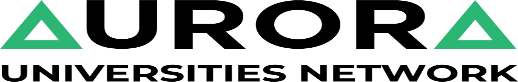 STUDENT MOBILITy – TRAINEESHIP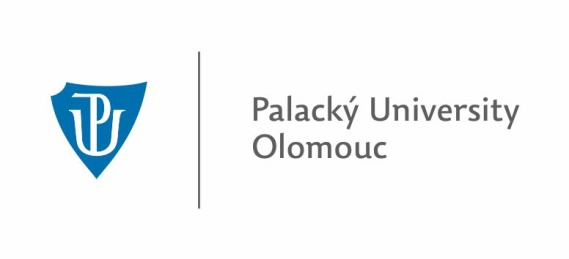 IdentificationIdentificationFull legal name of the organisation in the national language:      Full legal name of the organisation in the national language:      Type of organisation (table D):      Economic sector (table E):      Legal status:  private     publicGeographical scope (table F):      Commercial orientation:  for profit     not for profitSize (table G):      Website: http://      Working language(s):      Short description of the organisation (up to 20 lines):      Short description of the organisation (up to 20 lines):      Legal addressLegal addressLegal addressStreet, No.:      Postal code:      City:      Country:      Region:      Region:      Contact personContact personFamily name:      First name, title:      Gender:  male     femaleOfficial position within the organisation:      Telephone (incl. country and area code): +     Mobile (incl. country and area code): +     Fax (incl. country and area code): +         E-mail:      @     Family name:      Family name:      First name, title:      Citizenship:      Citizenship:      Street, No.:      Postal code:      City:      Country:      Position title:      Local and temporal specificationLocal and temporal specificationLocal and temporal specificationDepartment/division:      Department/division:      Department/division:      Workplace addressWorkplace addressWorkplace addressStreet, No.:      Postal code:      City:      Country:      Region:      Region:      Start date: dd/mm/yyyyEnd date: dd/mm/yyyy End date: dd/mm/yyyy Duration: 0,0 monthsDetailed programme of the training period and tasks of the traineePlease list activities the trainee shall be involved in. For each activity, indicate its anticipated temporal frame (e.g. 5 days a week, on an ongoing basis, on an as-needed basis, from-to) and tasks the trainee shall carry out. Add as many activities as needed.- Activity 1:      temporal frame:      tasks:      - Activity 2:      temporal frame:      tasks:      To be able to perform the tasks, the minimum level of language competence expected from the trainee in the main working language(s) that the trainee will use in the receiving organisation/enterprise is: Person responsible for supervising the traineePerson responsible for supervising the traineeFamily name:      First name, title:      Gender:  male     femaleOfficial position within the organisation:      Telephone (incl. country and area code): +     Mobile (incl. country and area code): +     Fax (incl. country and area code): +          E-mail:      @     Working hoursWorking hoursWorking hours: from 00:00 to 00:00, with a total of 00,0 hours/weekWork at weekends and on public holidays:  YES     NORemunerationRemunerationFinancial contribution:       EUR/monthContribution in kind:  accommodation                                   meal allowance                               travel allowance                                visa                               other (please specify):                                     noneInsuranceInsuranceThe receiving organisation/enterprise will provide an accident insurance to the trainee:  YES     NOThe accident insurance covers:  - accidents during travels made for work purposes:  YES     NO    - accidents on the way to work and back from work:  YES   NOThe receiving organisation/enterprise will provide a liability insurance to the trainee:  YES     NOThe receiving organisation/enterprise will provide a liability insurance to the trainee:  YES     NOASC-ADEduAdult education providers associationASC-ADLeaAdult Learners associationASC-LCALocal community associationsASC-PARParents' associationASC-TCHTeachers' associationASC-TRNeeTrainees' associationASC-VETVET providers associationsCONS-GUIDCentre for vocational guidance and counsellingCONS-INFBody providing guidance and information on Lifelong LearningEDU-COMPCompany training departmentEDU-LIBLibraryEDU-SCHNurPre-primary schoolEDU-SCHPrPrimary schoolEDU-SCHSecGeneral secondary schoolEDU-SCHVocVocational secondary schoolEDU-SpNeedEstablishment for learners/pupils with special needsEDU-UNIVUniversity or other HE institutionEDU-VETVocational training centre or organisationENT-BCBroadcasting companyENT-CHComChamber of CommerceENT-CHCrftChamber of CraftsENT-CHIndChambers of IndustryENT-LARGEEnterprise large (> 500 employees)ENT-PBLPublisherENT-PROFSProfessional associationsENT-SMESMEENT-TRDTrade organisationsENT-UNIONSocial partners (trade unions, etc)NFP-ASCNon-profit associationNFP-CULTCultural organisation (e.g. museum, art gallery)NFP-NGONon-governmental organisation ("NGO")NFP-VOLVoluntary bodyPUB-HSPHospitalPUB-LOCPublic authority (local)PUB-NATPublic authority (national)PUB-REGPublic authority (regional)RES-PRVPrivate Research CentresRES-PUBPublic Research Centres (not HE)AAGRICULTURE, FORESTRY AND FISHINGA1Crop and animal production, hunting and related service activitiesA2Forestry and loggingA3Fishing and aquacultureBMINING AND QUARRYINGB5Mining of coal and ligniteB6Extraction of crude petroleum and natural gasB7Mining of metal oresB8Other mining and quarrying B9Mining support service activitiesCMANUFACTURINGC10Manufacture of food productsC11Manufacture of beveragesC12Manufacture of tobacco productsC13Manufacture of textilesC14Manufacture of wearing apparelC15Manufacture of leather and related productsC16Manufacture of wood and of products of wood and cork, except furniture; manufacture of articles of straw and plaiting materialsC17Manufacture of paper and paper productsC18Printing and reproduction of recorded mediaC19Manufacture of coke and refined petroleum productsC20Manufacture of chemicals and chemical productsC21Manufacture of basic pharmaceutical products and pharmaceutical preparationsC22Manufacture of rubber and plastic productsC23Manufacture of other non-metallic mineral productsC24Manufacture of basic metalsC25Manufacture of fabricated metal products, except machinery and equipmentC26Manufacture of computer, electronic and optical productsC27Manufacture of electrical equipmentC28Manufacture of machinery and equipment n.e.c.C29Manufacture of motor vehicles, trailers and semi-trailersC30Manufacture of other transport equipmentC31Manufacture of furnitureC32Other manufacturingC33Repair and installation of machinery and equipmentDELECTRICITY, GAS, STEAM AND AIR CONDITIONING SUPPLYD35Electricity, gas, steam and air conditioning supplyEWATER SUPPLY; SEWERAGE, WASTE MANAGEMENT AND REMEDIATIONACTIVITIESE36Water collection, treatment and supplyE37SewerageE38Waste collection, treatment and disposal activities; materials recoveryE39Remediation activities and other waste management servicesFCONSTRUCTIONF41Construction of buildingsF42Civil engineeringF43Specialized construction activitiesGWHOLESALE AND RETAIL TRADE; REPAIR OF MOTOR VEHICLES AND MOTORCYCLESG45Wholesale and retail trade and repair of motor vehicles and motorcyclesG46Wholesale trade, except  of motor vehicles and motorcyclesG47Retail trade, except of motor vehicles and motorcyclesHTRANSPORTATION AND STORAGEH49Land transport and transport via pipelinesH50Water transportH51Air transportH52Warehousing and support activities for transportationH53Postal and courier activitiesIACCOMMODATION AND FOOD SERVICE ACTIVITIESI55AccommodationI56Food and beverage service activitiesJINFORMATION AND COMMUNICATIONj58Publishing activitiesj59Motion picture, video and television programme production, sound recording and music publishing activitiesj60Programming and broadcasting activitiesj61Telecommunicationsj62Information technology service activitiesj63Information service activitiesKFINANCIAL AND INSURANCE ACTIVITIESK64Financial intermediation, except insurance and pension fundingK65Insurance, reinsurance and pension funding, except compulsory social securityK66Other financial activitiesLREAL ESTATE ACTIVITIESL68Real estate activitiesMPROFESSIONAL, SCIENTIFIC AND TECHNICAL ACTIVITIESM69Legal and accounting activitiesM70Activities of head offices; management consultancy activitiesM71Architectural and engineering activities; technical testing and analysisM72Scientific research and developmentM73Advertising and market researchM74Other professional, scientific and technical activitiesM75Veterinary activitiesNADMINISTRATIVE AND SUPPORT SERVICE ACTIVITIESN77Rental and leasing activitiesN78Employment activitiesN79Travel agency, tour operator and other reservation service and related activitiesN80Security and investigation activitiesN81Services to buildings and landscape activitiesN82Office administrative, office support and other business support activitiesOPUBLIC ADMINISTRATION AND DEFENCE; COMPULSORY SOCIAL SECURITY084Public administration and defence; compulsory social securityPEDUCATIONP85EducationP 85.1Pre-primary educationP 85.2Primary educationP 85.3Secondary educationP 85.31General secondary educationP 85.32Technical and vocational secondary educationP 85.4Higher educationP 85.41Post-secondary non-tertiary educationP 85.42Tertiary educationP 85.5Other educationP 85.51Sports and recreation educationP 85.52Cultural educationP 85.53Driving school activitiesP 85.59Other education n.e.c.P 85.6Educational support activitiesQHUMAN HEALTH AND SOCIAL WORK ACTIVITIESQ86Human health activitiesQ87Residential care activitiesQ88Social work activities without accommodationRARTS, ENTERTAINMENT AND RECREATIONR90Creative, arts and entertainment activitiesR91Libraries, archives, museums and other cultural activitiesR92Gambling and betting activitiesR93Sports activities and amusement and recreation activitiesSOTHER SERVICE ACTIVITIESS94Activities of membership organizationsS95Repair of computers and personal and household goodsS96Other personal service activitiesTACTIVITIES OF HOUSEHOLDS AS EMPLOYERS; UNDIFFERENTIATED GOODS- AND SERVICES-PRODUCING ACTIVITIES OF HOUSEHOLDS FOR OWN USET97Activities of households as employers of domestic personnelT98Undifferentiated goods- and services-producing activities of private households for own useUACTIVITIES OF EXTRATERRITORIAL ORGANIZATIONS AND BODIESU99Activities of extraterritorial organizations and bodiesLlocalRregionalNnationalEEuropeanIinternationalS11 to 20S221 to 50S351 to 250S4251 to 500 S5501 to 2 000S62 001 to 5 000 S7more than 5 000 